Информация о проведении работы, в рамках                                                                                  районной профилактической акции «Эстафета  здоровья»ГУЗ «Задонская МРБ»  .  На основании приказа №173 от 05.07.2017 г.  по  ГУЗ «Задонская МРБ» была организована акция  «Эстафета  здоровья» 9 августа  в с. Дегтевое и 10 августа в с.Балахна.На ФАПах с. Дегтевое принимало  участие  в акции 21 человек, в с.Балахна 22 человека.В рамках акции провели  исследование  : *ЭКГ; *флюорографию (выездной флюорограф); * лабораторное исследованиеОсмотр провели  фельдшера ФАПов, впервые выявлено заболевание сердца(2 человека).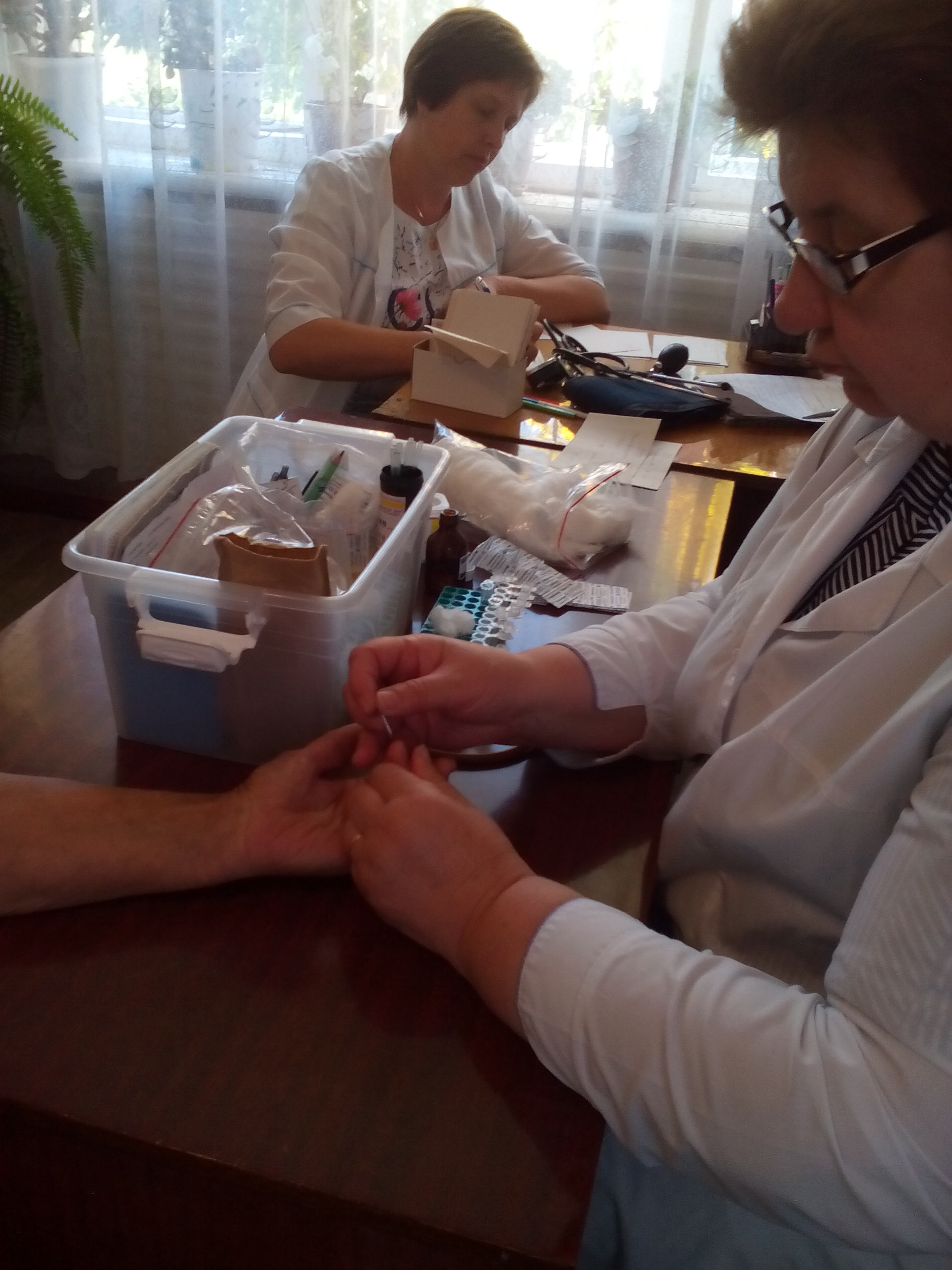 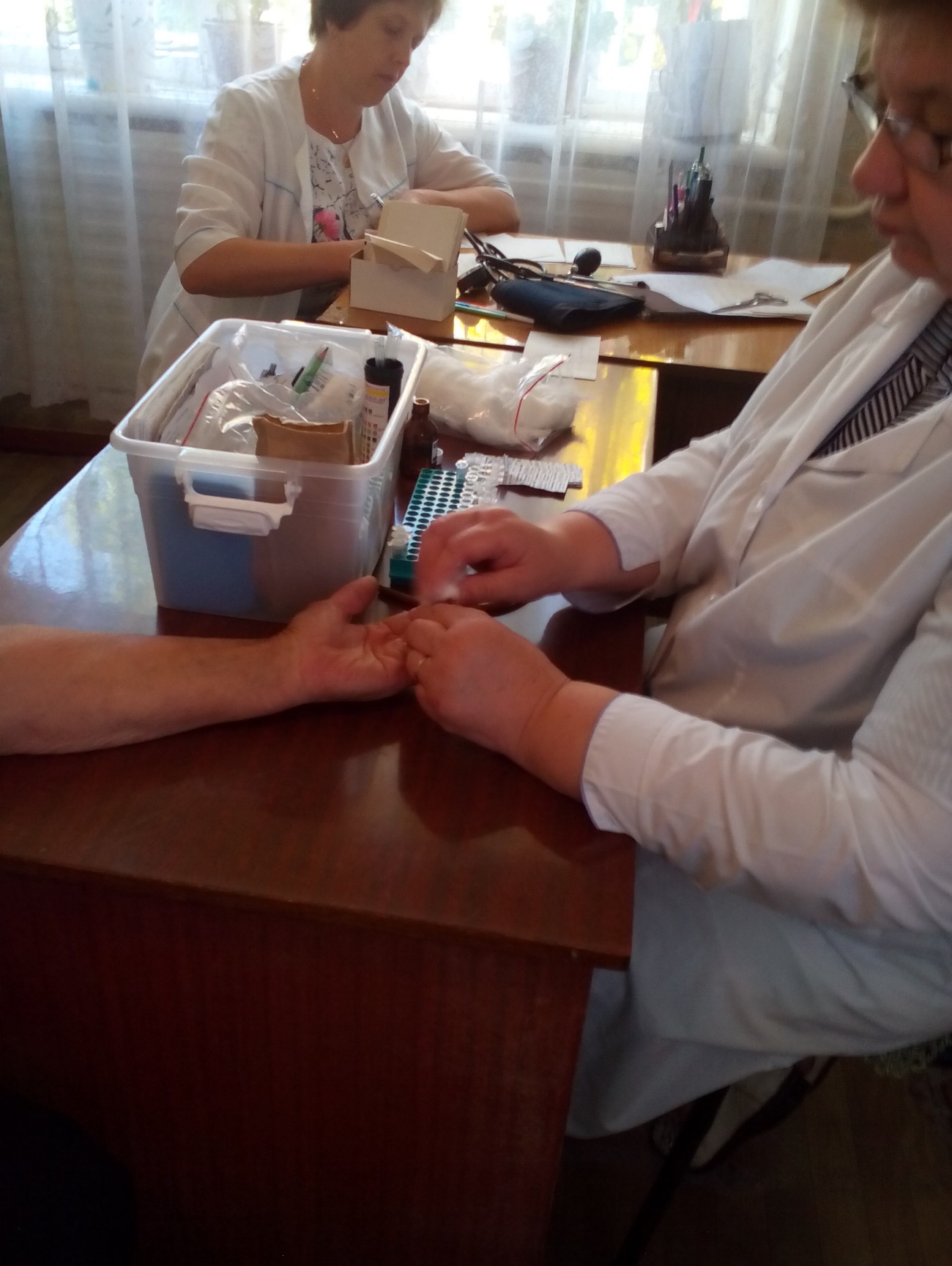 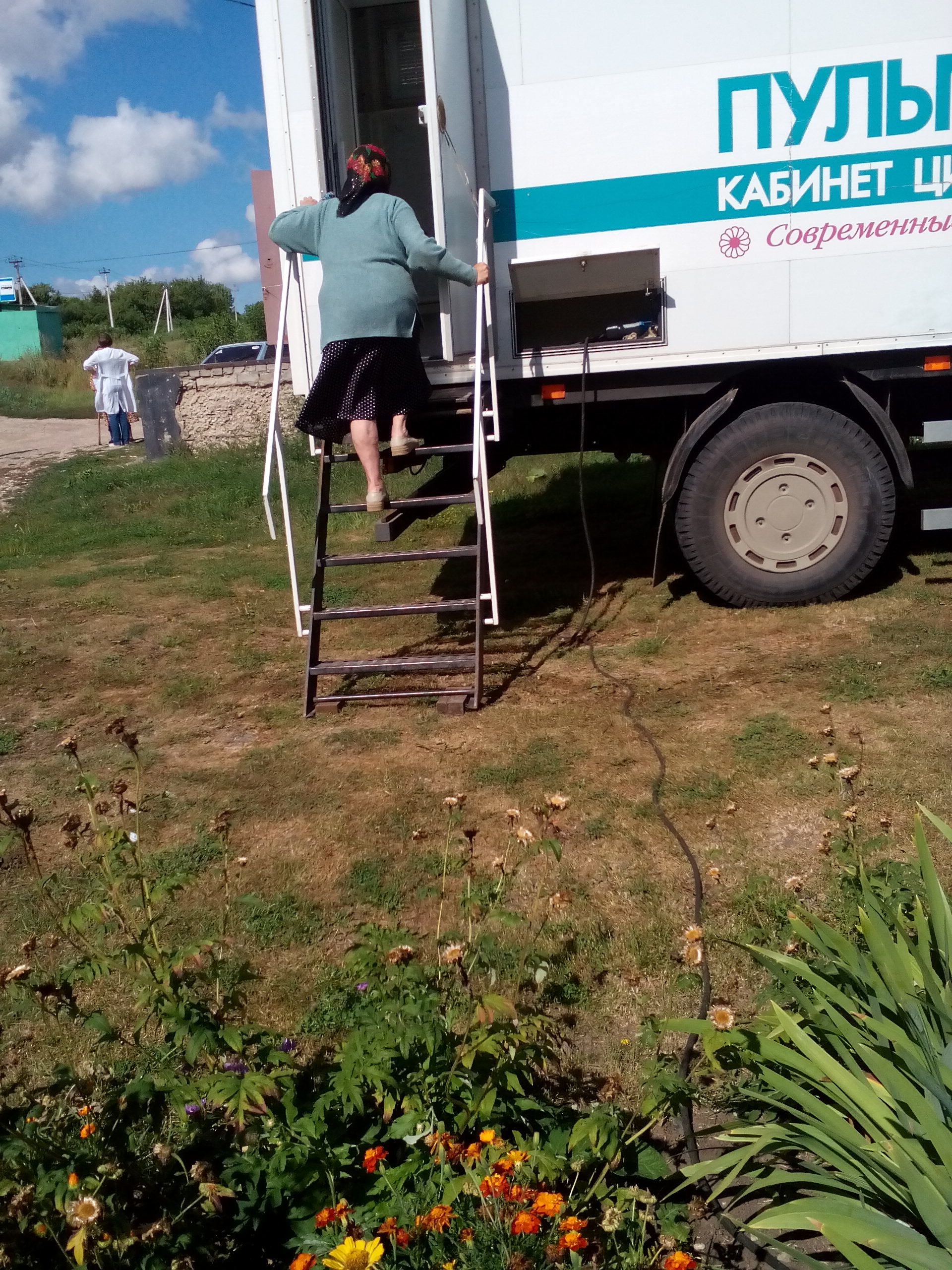 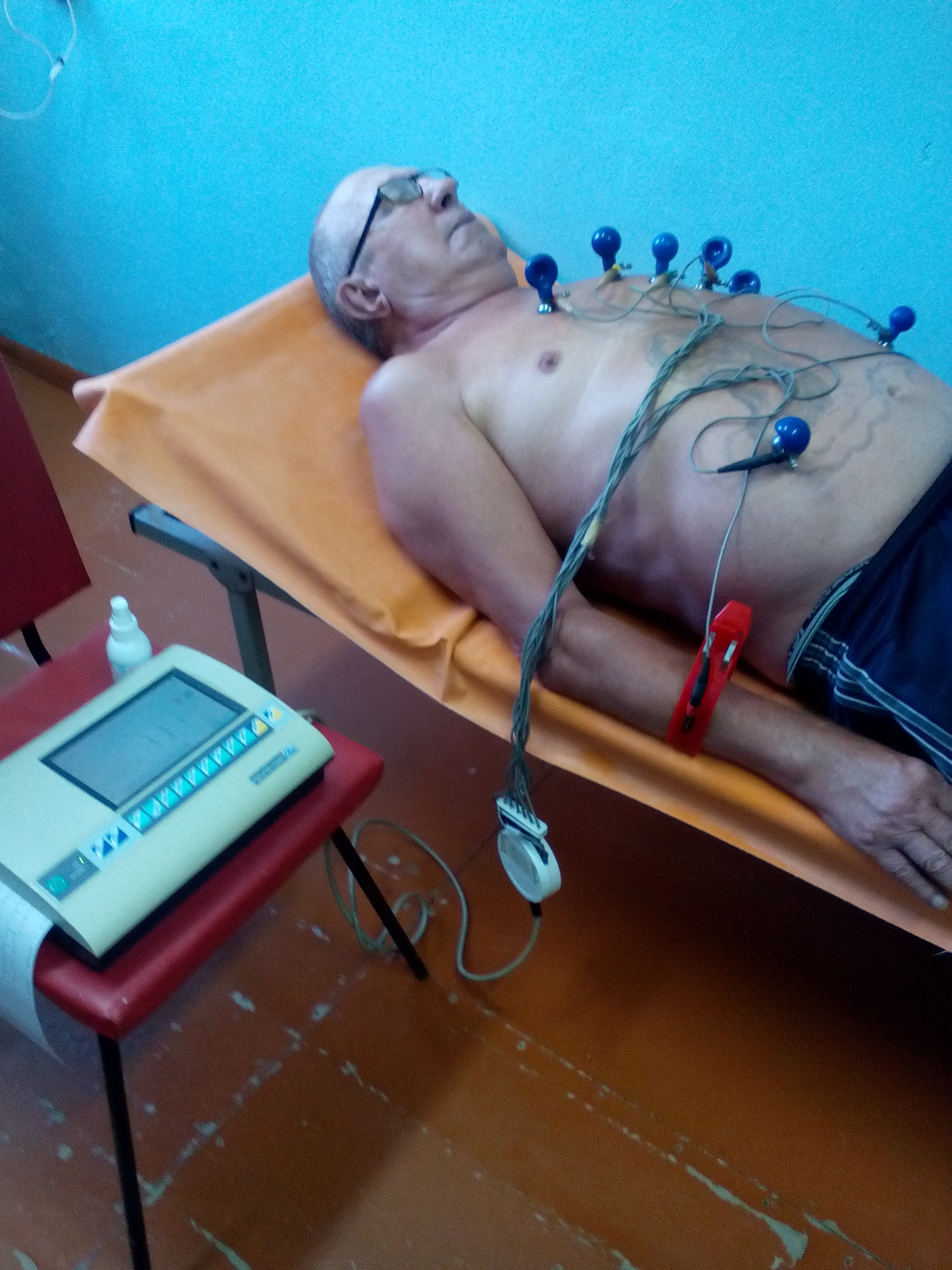 